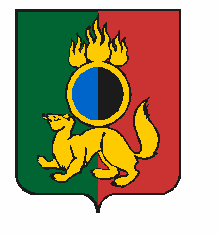 АДМИНИСТРАЦИЯ ГОРОДСКОГО ОКРУГА ПЕРВОУРАЛЬСКПОСТАНОВЛЕНИЕг. ПервоуральскПОСТАНОВЛЯЕТ:30.01.2023№229О внесении изменений в муниципальную программу «Безопасность дорожного движения в городском округе Первоуральск на 2018 - 2029 годы», утвержденную постановлением Администрации городского округа Первоуральск от 18 октября 2017 года № 2088Во исполнение требований статьи 179 Бюджетного кодекса Российской Федерации, в соответствии с Порядком разработки, реализации и оценки эффективности муниципальных программ городского округа Первоуральск, утвержденным постановлением Администрации городского округа Первоуральск от 12 октября 2021 года № 1953, в целях приведения муниципальной программы в соответствие с решением Первоуральской городской Думы от 22 декабря 2022 года № 32 «О внесении изменений в  решение Первоуральской городской Думы от 23 декабря 2021 года № 510 «О бюджете городского округа Первоуральск на 2022 год и плановый период 2023 и 2024 годов», Администрация городского округа Первоуральск 1. Внести в муниципальную программу «Безопасность дорожного движения в городском округе Первоуральск на 2018 - 2029 годы», утвержденную постановлением Администрации городского округа Первоуральск от 18 октября 2017 года № 2088 (далее - Программа), следующие изменения:1) Паспорт Программы изложить в новой редакции (Приложение 1).2) Раздел 2. Цели и задачи, целевые показатели Программы изложить в новой редакции (Приложение 2).3) Раздел 3. План мероприятий Программы изложить в новой редакции (Приложение 3).2. Настоящее постановление применяется при исполнении бюджета городского округа Первоуральск на 2022 год и плановый период 2023 и 2024 годов и составлении бюджетной отчетности за 2022 год.3. Разместить настоящее постановление на официальном сайте городского округа Первоуральск.4. Контроль за исполнением настоящего постановления возложить на заместителя Главы Администрации городского округа Первоуральск по жилищно-коммунальному хозяйству, городскому хозяйству и экологии Д.Н. Полякова.